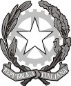 Ministero dell’Istruzione e del MeritoISTITUTO D’ISTRUZIONE SUPERIORELUIGI GALVANIVia F. Gatti, 14  - 20162  Milanoemail miis05400x@istruzione.it pec MIIS05400X@PEC.ISTRUZIONE.ITTel. 02 6435651/2/3   Cf 02579690153REGISTRO PRESENZE PROVA ORALE ESAMI IDONEITA’ ALLA CLASSE 5^ CLL E PRELIMINARI ALL’ESAME DI STATO A. S. 2023-2024Milano,       .05.2024da allegare al verbale della prova orale.CANDIDATODOCUMENTOFIRMA